_______________Telecommunication Development
Advisory Group (TDAG)27th Meeting, Geneva, 23 November 2020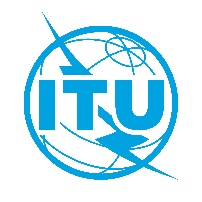 Revision 1 toDocument TDAG-20/3/INF/3-E318 November 2020English onlyDirector, Telecommunication Development BureauDirector, Telecommunication Development BureauDates for TDAG-WG-RDTP meetings in 2021 until TDAG-21Dates for TDAG-WG-RDTP meetings in 2021 until TDAG-21GroupMeeting dateDeadline for submission
of contributionsTDAG-WG-RDTP21 January 20219 January 2021TDAG-WG-RDTP4 March 202120 February 2021TDAG-WG-RDTP9 April 202128 March 2021